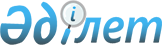 Мемлекеттік тұрғын үй қорындағы тұрғын үйді пайдаланғаны үшін төлемақы мөлшерін белгілеу туралы
					
			Күшін жойған
			
			
		
					Алматы облысы Қапшағай қаласы әкімдігінің 2017 жылғы 23 ақпандағы № 127 қаулысы. Алматы облысы Әділет департаментінде 2017 жылы 24 наурызда № 4151 болып тіркелді. Күші жойылды - Алматы облысы Қапшағай қаласы әкімдігінің 2018 жылғы 29 қарашадағы № 849 қаулысымен
      Ескерту. Күші жойылды - Алматы облысы Қапшағай қаласы әкімдігінің 29.11.2018 № 849 қаулысымен (алғашқы ресми жарияланған күнінен кейін күнтізбелік он күн өткен соң қолданысқа енгізіледі).
      "Тұрғын үй қатынастары туралы" 1997 жылғы 16 сәуірдегі Қазақстан Республикасы Заңының 97-бабының 1-тармағына, "Мемлекеттік тұрғын үй қорындағы тұрғын үйді пайдаланғаны үшін төлемақы мөлшерін есептеу әдістемесін бекіту туралы" 2011 жылғы 26 тамыздағы № 306 Қазақстан Республикасы Құрылыс және Тұрғын үй-коммуналдық шаруашылық істері агенттігі төрағасының бұйрығына (Нормативтік құқықтық актілерді мемлекеттік тіркеу тізілімінде № 7232 тіркелген) сәйкес, Қапшағай қаласының әкімдігі ҚАУЛЫ ЕТЕДІ: 
      1. Осы қаулының № 1, № 2, № 3, № 4 және № 5 қосымшаларына сәйкес Қапшағай қаласының мемлекеттік тұрғын үй қорындағы тұрғын үйді пайдаланғаны үшін төлемақы мөлшері белгіленсін.
      2.0Осы қаулының орындалуын бақылау Ильяс Сейтбекович Сугуровке жүктелсін.
      3. Осы қаулы әділет органдарында мемлекеттік тіркелген күннен бастап күшіне енеді және алғашқы ресми жарияланған күнінен кейін күнтізбелік он күн өткен соң қолданысқа енгізіледі. Қапшағай қаласы "Спутник" шағын ауданындағы № 4 орналасқан тұрғын үй қорындағы тұрғын үйді пайдаланғаны үшін тұрғын үйдің бір шаршы метр үшін айына төлемақы мөлшері
      Кондоминиум объектісінің құрамына жатпайтын мемлекеттік тұрғын үй қорындағы тұрғын үйді пайдаланғаны үшін алынатын төлемақының мөлшерін есептеу кезінде мынадай көрсеткіштер қолданылады:
      А – кондоминиум объектісінің құрамына жатпайтын мемлекеттік тұрғын үй қорындағы тұрғын үйді пайдаланғаны үшін төлемақы мөлшері (айына 1 шаршы метр үшін, теңге);
      Ц – тұрғын үйдің жалпы көлемінің 1 шаршы метрін салудың (сатып алудың) құны (теңге);
      Т – ғимараттың қызмет көрсету есептік мерзімі, жыл;
      Р – пайдалануға, тұрғын үйдің ағымдағы және күрделі жөнделуіне, сондай-ақ жер учаскесін күтуіне қажетті көлемнің сомасы (айына 1 шаршы метр үшін теңге).
      Тұрғын үйдің жалпы көлемінің 1 шаршы метрін салудың (сатып алудың) құны (Ц) ғимараттың құрылысына арналған жобалау-сметалық құжаттамаға сәйкес немесе ғимаратты мемлекеттік сатып алу қорытындылары бойынша анықталады.
      Ғимараттың қызмет көрсету есептік мерзімі (Т) "Тұрғын және қоғамдық ғимараттарды қайта жаңарту, күрделі және ағымдық жөндеу" ҚР 1.04-26-2004 ҚН құрылыс нормаларына сәйкес анықталады.
      Кондоминиум объектісінің құрамына жатпайтын мемлекеттік тұрғын үй қорындағы тұрғын үйді пайдаланғаны үшін айына алынатын төлемақы мөлшері мынадай формула бойынша есептеледі:
      А= Ц/Т/12+Р
      Ц = 99 069 560 теңге/1244 м2 (техникалық төлқұжат бойынша үйдің жалпы көлемі) = 79 638 теңге тұрғын үйдің жалпы көлемінің 1 шаршы метрін салудың құны (теңге);
      Т = 125 жыл;
      Р = 30 теңге;
      А = 79638/125/12+30 = 83,1 теңге айына бір шаршы метрге. Қапшағай қаласы 2 шағын ауданындағы № 6 б орналасқан тұрғын үй қорындағы тұрғын үйді пайдаланғаны үшін тұрғын үйдің бір шаршы метр үшін айына төлемақы мөлшері
      Кондоминиум объектісінің құрамына жатпайтын мемлекеттік тұрғын үй қорындағы тұрғын үйді пайдаланғаны үшін алынатын төлемақының мөлшерін есептеу кезінде мынадай көрсеткіштер қолданылады:
      А – кондоминиум объектісінің құрамына жатпайтын мемлекеттік тұрғын үй қорындағы тұрғын үйді пайдаланғаны үшін төлемақы мөлшері (айына 1 шаршы метр үшін, теңге);
      Ц – тұрғын үйдің жалпы көлемінің 1 шаршы метрін салудың (сатып алудың) құны (теңге);
      Т – ғимараттың қызмет көрсету есептік мерзімі, жыл;
      Р – пайдалануға, тұрғын үйдің ағымдағы және күрделі жөнделуіне, сондай-ақ жер учаскесін күтуіне қажетті көлемнің сомасы (айына 1 шаршы метр үшін теңге).
      Тұрғын үйдің жалпы көлемінің 1 шаршы метрін салудың (сатып алудың) құны (Ц) ғимараттың құрылысына арналған жобалау-сметалық құжаттамаға сәйкес немесе ғимаратты мемлекеттік сатып алу қорытындылары бойынша анықталады.
      Ғимараттың қызмет көрсету есептік мерзімі (Т) "Тұрғын және қоғамдық ғимараттарды қайта жаңарту, күрделі және ағымдық жөндеу" ҚР 1.04-26-2004 ҚН құрылыс нормаларына сәйкес анықталады.
      Кондоминиум объектісінің құрамына жатпайтын мемлекеттік тұрғын үй қорындағы тұрғын үйді пайдаланғаны үшін айына алынатын төлемақы мөлшері мынадай формула бойынша есептеледі:
      А= Ц/Т/12+Р
      Ц = 61 139 000 теңге/561,6 м2 (техникалық төлқұжат бойынша үйдің жалпы көлемі) = 108 865 теңге тұрғын үйдің жалпы көлемінің 1 шаршы метрін салудың құны (теңге);
      Т = 125 жыл;
      Р = 30 теңге;
      А = 108 865/125/12+30 = 102,6 теңге айына бір шаршы метрге. Қапшағай қаласы "Спутник" шағын ауданындағы № 4/1 орналасқан тұрғын үй қорындағы тұрғын үйді пайдаланғаны үшін тұрғын үйдің бір шаршы метр үшін айына төлемақы мөлшері
      Кондоминиум объектісінің құрамына жатпайтын мемлекеттік тұрғын үй қорындағы тұрғын үйді пайдаланғаны үшін алынатын төлемақының мөлшерін есептеу кезінде мынадай көрсеткіштер қолданылады:
      А – кондоминиум объектісінің құрамына жатпайтын мемлекеттік тұрғын үй қорындағы тұрғын үйді пайдаланғаны үшін төлемақы мөлшері (айына 1 шаршы метр үшін, теңге);
      Ц – тұрғын үйдің жалпы көлемінің 1 шаршы метрін салудың (сатып алудың) құны (теңге);
      Т – ғимараттың қызмет көрсету есептік мерзімі, жыл;
      Р – пайдалануға, тұрғын үйдің ағымдағы және күрделі жөнделуіне, сондай-ақ жер учаскесін күтуіне қажетті көлемнің сомасы (айына 1 шаршы метр үшін теңге).
      Тұрғын үйдің жалпы көлемінің 1 шаршы метрін салудың (сатып алудың) құны (Ц) ғимараттың құрылысына арналған жобалау-сметалық құжаттамаға сәйкес немесе ғимаратты мемлекеттік сатып алу қорытындылары бойынша анықталады.
      Ғимараттың қызмет көрсету есептік мерзімі (Т) "Тұрғын және қоғамдық ғимараттарды қайта жаңарту, күрделі және ағымдық жөндеу" ҚР 1.04-26-2004 ҚН құрылыс нормаларына сәйкес анықталады.
      Кондоминиум объектісінің құрамына жатпайтын мемлекеттік тұрғын үй қорындағы тұрғын үйді пайдаланғаны үшін айына алынатын төлемақы мөлшері мынадай формула бойынша есептеледі:
      А= Ц/Т/12+Р
      Ц = 128 911 473 теңге/1318 м2 (техникалық төлқұжат бойынша үйдің жалпы көлемі) = 97 808 теңге тұрғын үйдің жалпы көлемінің 1 шаршы метрін салудың құны (теңге);
      Т = 125 жыл;
      Р = 30 теңге;
      А = 97 808/125/12+30 = 95,2 теңге айына бір шаршы метрге. Қапшағай қаласы "Спутник" шағын ауданындағы № 2 орналасқан тұрғын үй қорындағы тұрғын үйді пайдаланғаны үшін тұрғын үйдің бір шаршы метр үшін айына төлемақы мөлшері
      Кондоминиум объектісінің құрамына жатпайтын мемлекеттік тұрғын үй қорындағы тұрғын үйді пайдаланғаны үшін алынатын төлемақының мөлшерін есептеу кезінде мынадай көрсеткіштер қолданылады:
      А – кондоминиум объектісінің құрамына жатпайтын мемлекеттік тұрғын үй қорындағы тұрғын үйді пайдаланғаны үшін төлемақы мөлшері (айына 1 шаршы метр үшін, теңге);
      Ц – тұрғын үйдің жалпы көлемінің 1 шаршы метрін салудың (сатып алудың) құны (теңге);
      Т – ғимараттың қызмет көрсету есептік мерзімі, жыл;
      Р – пайдалануға, тұрғын үйдің ағымдағы және күрделі жөнделуіне, сондай-ақ жер учаскесін күтуіне қажетті көлемнің сомасы (айына 1 шаршы метр үшін теңге).
      Тұрғын үйдің жалпы көлемінің 1 шаршы метрін салудың (сатып алудың) құны (Ц) ғимараттың құрылысына арналған жобалау-сметалық құжаттамаға сәйкес немесе ғимаратты мемлекеттік сатып алу қорытындылары бойынша анықталады.
      Ғимараттың қызмет көрсету есептік мерзімі (Т) "Тұрғын және қоғамдық ғимараттарды қайта жаңарту, күрделі және ағымдық жөндеу" ҚР 1.04-26-2004 ҚН құрылыс нормаларына сәйкес анықталады.
      Кондоминиум объектісінің құрамына жатпайтын мемлекеттік тұрғын үй қорындағы тұрғын үйді пайдаланғаны үшін айына алынатын төлемақы мөлшері мынадай формула бойынша есептеледі:
      А= Ц/Т/12+Р
      Ц = 662 635 337 теңге/7369,1 м2 (техникалық төлқұжат бойынша үйдің жалпы көлемі) = 89 920 теңге тұрғын үйдің жалпы көлемінің 1 шаршы метрін салудың құны (теңге);
      Т = 125 жыл;
      Р = 30 теңге;
      А = 89 920/125/12+30 = 89,95 теңге айына бір шаршы метрге.
      Қапшағай қаласы "Спутник" шағын ауданындағы № 3/1 орналасқан тұрғын үй қорындағы тұрғын үйді пайдаланғаны үшін тұрғын үйдің бір шаршы метр үшін айына төлемақы мөлшері
      Кондоминиум объектісінің құрамына жатпайтын мемлекеттік тұрғын үй қорындағы тұрғын үйді пайдаланғаны үшін алынатын төлемақының мөлшерін есептеу кезінде мынадай көрсеткіштер қолданылады:
      А – кондоминиум объектісінің құрамына жатпайтын мемлекеттік тұрғын үй қорындағы тұрғын үйді пайдаланғаны үшін төлемақы мөлшері (айына 1 шаршы метр үшін, теңге);
      Ц – тұрғын үйдің жалпы көлемінің 1 шаршы метрін салудың (сатып алудың) құны (теңге);
      Т – ғимараттың қызмет көрсету есептік мерзімі, жыл;
      Р – пайдалануға, тұрғын үйдің ағымдағы және күрделі жөнделуіне, сондай-ақ жер учаскесін күтуіне қажетті көлемнің сомасы (айына 1 шаршы метр үшін теңге).
      Тұрғын үйдің жалпы көлемінің 1 шаршы метрін салудың (сатып алудың) құны (Ц) ғимараттың құрылысына арналған жобалау-сметалық құжаттамаға сәйкес немесе ғимаратты мемлекеттік сатып алу қорытындылары бойынша анықталады.
      Ғимараттың қызмет көрсету есептік мерзімі (Т) "Тұрғын және қоғамдық ғимараттарды қайта жаңарту, күрделі және ағымдық жөндеу" ҚР 1.04-26-2004 ҚН құрылыс нормаларына сәйкес анықталады.
      Кондоминиум объектісінің құрамына жатпайтын мемлекеттік тұрғын үй қорындағы тұрғын үйді пайдаланғаны үшін айына алынатын төлемақы мөлшері мынадай формула бойынша есептеледі:
      А= Ц/Т/12+Р
      Ц = 219 317 556 теңге/2444,9 м2 (техникалық төлқұжат бойынша үйдің жалпы көлемі) = 89 704 теңге тұрғын үйдің жалпы көлемінің 1 шаршы метрін салудың құны (теңге);
      Т = 125 жыл;
      Р = 30 теңге;
      А = 89 704/125/12+30 = 89,8 теңге айына бір шаршы метрге.
					© 2012. Қазақстан Республикасы Әділет министрлігінің «Қазақстан Республикасының Заңнама және құқықтық ақпарат институты» ШЖҚ РМК
				
      Қала әкімі

Т. Қайнарбеков
Қапшағай қаласы әкімдігінің 2017 жылғы "23" ақпандағы "Мемлекеттік тұрғын үй қорындағы тұрғын үйді пайдаланғаны үшін төлемақы мөлшерін белгілеу туралы" № 127 қаулысына 1-қосымшаҚапшағай қаласы әкімдігінің 2017 жылғы "23" ақпандағы "Мемлекеттік тұрғын үй қорындағы тұрғын үйді пайдаланғаны үшін төлемақы мөлшерін белгілеу туралы" № 127 қаулысына 2-қосымшаҚапшағай қаласы әкімдігінің 2017 жылғы "23" ақпандағы "Мемлекеттік тұрғын үй қорындағы тұрғын үйді пайдаланғаны үшін төлемақы мөлшерін белгілеу туралы" № 127 қаулысына 3-қосымшаҚапшағай қаласы әкімдігінің 2017 жылғы "23" ақпандағы "Мемлекеттік тұрғын үй қорындағы тұрғын үйді пайдаланғаны үшін төлемақы мөлшерін белгілеу туралы" № 127 қаулысына 4-қосымшаҚапшағай қаласы әкімдігінің 2017 жылғы "23" ақпандағы "Мемлекеттік тұрғын үй қорындағы тұрғын үйді пайдаланғаны үшін төлемақы мөлшерін белгілеу туралы" № 127 қаулысына 5-қосымша